Styrelsen informerar: 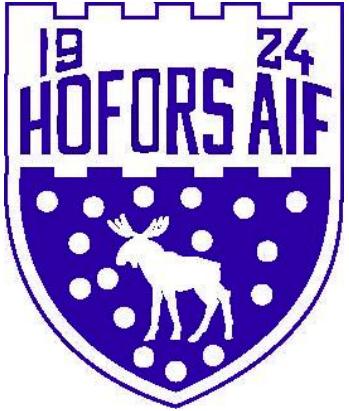 Sista riktiga styrelsemötet innan vi tar ”sommarlov”, vi planerar att köra nästa möte i början på augusti. På söndagensmöte tittade vi på den verksamhetsplan och mål vi satt för 2020. Det är jätteroligt att vi snart har 100 st fler medlemmar än vi hade totalt förra året. Vi är 462 st medlemmar i dagsläget (372 sammanlagt 2019). De som har betalt medlemsavgiften till Gamla Haifare registrerar vi också som medlemmar i HAIF. Vi tog beslutet att investera ett nytt tak på Haif-stugan. Den äldsta delen av taket är från 1939! Vi har fått bidrag till taket från bland annat Gamla Haifare och Hofors kommun. Vi kommer också att använda våra egna medel för att finansiera taket. Investeringen är på ca. 170 000 kr. Det är Norlingsplåt i Hofors som kommer att göra omläggningen och den kommer påbörjas veckan efter midsommar.Ledarträff med discgolf 27/6!Den 27/6 har vi en ledarträff på discgolf banan i Hofors. Vi samlas vid Aniara kl. 16.30 (obs! ny tid), där får vi lite tips o instruktioner för att sedan spela på banan. Räkna med att vi håller på till kl. 19.00. Sen kan de som vill hänga med o käka, lite oklart vart vi ska boka bord någonstans. Anmäl dig via anmälningsformuläret som alla ledare fått. Eller till mig på messenger, senast 23/6.Träningsavgifter 2020Under juni kommer Hofors AIF skicka fakturor till de aktiva som inte betalat in sin träningsavgift. Det är viktigt att spelarregistren i laget.se är uppdaterade så att de om inte längre är aktiva är bortplockade. Frågor angående träningsavgifter o fakturor skickas till Annika Johansson, annika.johansson@enerco.se.Utdrag ur belastningsregistretJag/vi saknar fortfarande utdrag från några ledare, var snäll och fixa det så fort som möjligt. Kansli Göklundsvägen 9Kansliet är helt stängt i juli. Motionsbingon runt Hammardammen 2020Vi kör alla söndagar i juni och sen tar bingon sommaruppehåll. Startar igen i augusti/september.Försäljning Ravelli 2020Vi kommer att sälja Ravelli produkter i aug/sep så vi ber alla lag att inte genomföra några egna försäljningar under hösten. De mail som vissa kontaktpersoner fått från Ravelli kan ni bortse ifrån i dagsläget.Mer info och utdelning av kataloger kommer under vecka 33.Friidrott-Fotboll-Stålkompisarna-Fredagsbollen-HaifstuganFriidrotten tränar tisdagar 17.00-18.30 på Stålringen. Det har anslutit barn så träningsgruppen är större, vilket är mycket roligt.Alla barn och ungdomsserier är igång som vanligt. Några lag har matcher och träningar efter midsommar. Nu när ishallen är uthyrd i stort sett hela sommaren så kommer tillgången på omklädningsrum vara begränsade. Vi fortsätter att byta om och duscha hemma enligt de riktlinjer och rekommendationer vi fått från FHM och Svff. Informera de lag som kommer till Stålringen för match att det ev. inte finns omklädningsrum att tillgå. Enligt den information som vi fått är det sommaraktiviteter i ishallen fram till och med vecka 33. Jag har fått en lista över aktiviteterna som jag sätter upp i ungdomsförrådet om någon är intresserad.Behöver laget material till sjukvårdsväskan så tar du kontakt med Johanna 070-5120735, eller messenger.Vi får hjälpas åt att hålla snyggt (så snyggt det går) i förrådet i ishallen, sopa lite då och då, sätta/lägg tillbaka sakerna på sin plats och pumpa bollar. Hjälp gärna till med att kasta det som är trasigt och saker som inte används längre.Stålkompisarna har tagit sommarlov, träningarna kommer att återupptas under hösten.Fredagsbollen har ”stängt” för sommaren, vi har funderingar på att ev. köra någon kvällsaktivitet på Stålringen i sommar som öppen för alla. Ev. blir det någon åldersindelning, vi har inte spikat detaljerna.HAIF-stugan ska få nytt tak. En taklagsfest för alla medlemmar kommer att genomföra under hösten.Vi i styrelsen vill önska alla en fin midsommarhelg och rikta ett stort tack till alla aktiva, ledare, föräldrar, sponsorer, medlemmar, Gamla Haifare, Hofors Kommun, Gestriklands fotbollsförbund och RF-SISU Gävleborg för allt stöd och engagemang som ni ger vår/er förening.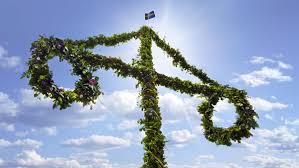 Johanna Grönlund, ordförande Hofors AIF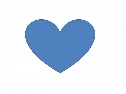 Det här nyhetsbrevet skickas till alla i föreningen som vi har en e-postadress till. Vi lägger också upp det på hemsidan och delar via FB.Vi gör vårt bästa för att hålla er uppdaterade på vad som händer i HAIF (det som vi vet och är delaktiga i).Nyhetsbrevet är en kanal, FB och Instagram är andra sätt vi använder för att få ut information om vår förening tillaktiva och övriga medlemmar.  Är det något ni är osäkra på eller undrar över angående Hofors AIF så kontaktar du/ni någon i styrelsen för information/svar. Nästa styrelsemöte är den7/6 och vi tar gärna emot tips och idéer på hur vikan utveckla och förbättra vår verksamhet. Kontakta Johanna Grönlund 070–5120735!